Elternverein BORG Nonntal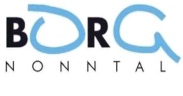 E l t e r n - S c h ü l e r - L e h r e rGemeinsam für unsere KinderEine wichtige Grundlage für eine gute Zusammenarbeit ist die Kommunikation untereinander. Ein Elternverein soll dabei die vielen Meinungen und Anregungen aller Eltern in einen, für alle optimalen, Konsens bringen.  
Der Elternverein ist eine wichtige Institution in der Partnerschaft zwischen SchülerInnen, LehrerInnen und Eltern. Aufgaben des ElternvereinesVertretung der Interessen der Eltern im Sinne einer guten Ausbildung unserer KinderEnge Zusammenarbeit mit allen Schulpartnern, DirektorIn, LehrerInnen und sonstigen Personen an der Schule, wie z.B. Sekretariat, Schularzt, Schulpsychologe, Freizeitpädagogen…Weitergabe von Elternanliegen  an die SchulleitungMitwirkung im Schulgemeinschaftsausschuss (SGA)Mithilfe bei Lösungen von ProblemenFinanzielle Unterstützung von Projekten an der SchuleFinanzielle Unterstützung für SchülerInnen bei SchulveranstaltungenMithilfe bei Durchführung von SchulveranstaltungenUnterstützung bei Aktivitäten der SchulgemeinschaftUnterstützung bei der Anschaffung besonderer LehrmittelMitgliedschaftMit Zahlung des Jahres-Mitgliedsbeitrages wird die Mitgliedschaft für das jeweilige Schuljahr begründet.  Familien, die mehrere Kinder an unserer Schule haben, brauchen den Mitgliedsbeitrag nur einmal zu zahlen! Nur durch ihre Mitgliedschaft können sie die Förderungen des Elternvereines beanspruchen.Bei der Generalversammlung am 17. Oktober 2018 wurde einstimmig beschlossen: MITGLIEDSBEITRAG  von  EURO 20,--/ Familie und Schuljahr ab 2019/20Bankverbindung:                                                                                           Elternverein am BORG NonntalElternverein BORG Nonntal                                                                        Josef  Preis Allee 7IBAN: AT31 3500 0000 2706 7701                                                               5020 SalzburgBIC: RVSAAT2S Elternverein BORG NonntalDer Vorstand für das Schuljahr 2018/2019Obfrau:  Christa TannerbergerObfrau Stellvertreter: Gabi HartlSchriftführerin: Sylvia UntersbergerSchriftführer Stellvertreterin: Andrea VesenmayerKassier: Stefan EberlKassier Stellvertreterin: Maria Schneider